Fliegengitter FG 120Verpackungseinheit: 1 StückSortiment: A
Artikelnummer: 0093.0924Hersteller: MAICO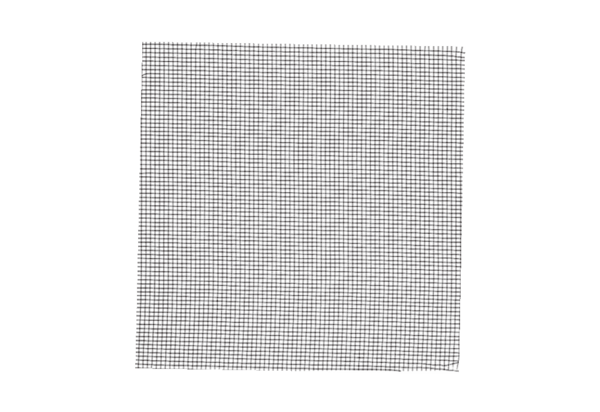 